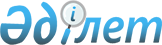 Об определении места для размещения агитационных печатных материалов и предоставлении помещения для проведения встреч с выборщиками кандидатов в акимы Есильского сельского округа Тимирязевского района Северо-Казахстанской области
					
			Утративший силу
			
			
		
					Постановление акимата Тимирязевского района Северо-Казахстанской области от 2 ноября 2015 года № 225. Зарегистрировано Департаментом юстиции Северо-Казахстанской области 5 ноября 2015 года № 3441. Утратило силу постановлением акимата Тимирязевского района Северо-Казахстанской области от 3 мая 2019 года № 90
      Сноска. Утратило силу постановлением акимата Тимирязевского района Северо-Казахстанской области от 03.05.2019 № 90 (вводится в действие по истечении десяти календарных дней после дня его первого официального опубликования).
      В соответствии с пунктом 3 статьи 27, пунктами 4, 6 статьи 28 Конституционного закона Республики Казахстан от 28 сентября 1995 года "О выборах в Республике Казахстан" акимат Тимирязевского района Северо-Казахстанской области ПОСТАНОВЛЯЕТ:
      1. Определить совместно с Тимирязевской районной избирательной комиссией (по согласованию) местом для размещения агитационных печатных материалов для всех кандидатов в акимы Есильского сельского округа Тимирязевского района Северо-Казахстанской области стенд на площади перед зданием коммунального государственного казенного предприятия "Районный Дом культуры акимата Тимирязевского района Северо-Казахстанской области", расположенным по адресу: Северо-Казахстанская область, Тимирязевский район, село Тимирязево, улица Женис, дом № 11.
      2. Предоставить на договорной основе для проведения встреч с выборщиками всем кандидатам в акимы Есильского сельского округа Тимирязевского района Северо-Казахстанской области помещение читального зала коммунального государственного учреждения "Централизованная библиотечная система государственного учреждения "Отдел культуры и развития языков Тимирязевского района Северо-Казахстанской области", расположенное по адресу: Северо-Казахстанская область, Тимирязевский район, село Тимирязево, улица Женис, дом № 11.
      3. Контроль за исполнением настоящего постановления возложить на руководителя аппарата акима Тимирязевского района Северо-Казахстанской области Жусупова А.С.
      4. Настоящее постановление вводится в действие по истечении десяти календарных дней после дня его первого официального опубликования и распространяется на отношения, возникшие с 10 ноября 2015 года. 
					© 2012. РГП на ПХВ «Институт законодательства и правовой информации Республики Казахстан» Министерства юстиции Республики Казахстан
				
      Аким Тимирязевского района
Северо-Казахстанской области

Е. Базарханов

       "СОГЛАСОВАНО" 

      председатель Тимирязевской

      районной избирательной комиссии

      Северо-Казахстанской области

      Республики Казахстан

Ж. Макенова 
